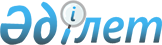 Бас бостандығынан айыру орындарынан босатылған тұлғалар үшін және интернат
ұйымдарының кәмелетке толмаған түлектері үшін жұмыс орындарының квотасын белгілеу туралы
					
			Күшін жойған
			
			
		
					Шығыс Қазақстан облысы Өскемен қаласы әкімдігінің 2010 жылғы 09 қарашадағы N 9389 қаулысы. Шығыс Қазақстан облысы Әділет департаментінің Өскемен қалалық әділет басқармасында 2010 жылғы 06 желтоқсанда № 5-1-151 тіркелді. Күші жойылды - Өскемен қаласы әкімдігінің 2013 жылғы 28 қаңтардағы N 5071 қаулысымен

      Ескерту. Күші жойылды - Өскемен қаласы әкімдігінің 28.01.2013 N 5071 (алғашқы ресми жарияланған күнінен кейін он күнтізбелік күн өткеннен кейін қолданысқа енгізіледі) қаулысымен.      Қазақстан Республикасының 2001 жылғы 23 қаңтардағы «Қазақстан Республикасындағы жергілікті мемлекеттік басқару және өзін-өзі басқару туралы» Заңының 31-бабының 2-тармағына, Қазақстан Республикасының 2001 жылғы 23 қаңтардағы «Халықты жұмыспен қамту туралы» Заңының 7-бабының 5-6) және 5-5) тармақшаларына сәйкес, бас бостандығынан айыру орындарынан босатылған тұлғаларды және жұмыс іздеуде қиындықтары бар интернат ұйымдарының кәмелетке толмаған түлектерін әлеуметтік қорғау мақсатында, оларды жұмыспен қамтамасыз ету үшін, Өскемен қаласының әкімдігі ҚАУЛЫ ЕТЕДІ:



      1. Бас бостандығынан айыру орындарынан босатылған тұлғалар үшін және интернат ұйымдарының кәмелетке толмаған түлектері үшін жұмыс орындарының жалпы санынан бір пайыз мөлшерінде жұмыс орындарының квотасы белгіленсін.



      2. Осы қаулы оның алғашқы ресми жарияланған күнінен кейін он күнтізбелік күн өткеннен кейін қолданысқа енгізіледі.      Өскемен қаласының әкімі                  И. Әбішев
					© 2012. Қазақстан Республикасы Әділет министрлігінің «Қазақстан Республикасының Заңнама және құқықтық ақпарат институты» ШЖҚ РМК
				